УкраїнаРатнівська районна рада сьоме скликанняРІШЕННЯ21 грудня 2017 року 	смт Ратне 	№20/21Про нову редакцію Статуту навчально-виховного комплексу “Загальноосвітня школа І-ІІІ ступеня № 1 - гімназія ім. Героя Радянського Союзу В. Газіна” смт РатнеВідповідно до пункту 20 частини 1 статті 43 Закону України “Про місцеве самоврядування в Україні”, Закону України “Про освіту”, постанови Кабінету Міністрів України від 27.08.2010 № 778 “Про затвердження Положення про загальноосвітній навчальний заклад”, Порядку управління об’єктами спільної власності територіальних громад сіл, селищ району, затвердженого рішенням районної ради від 27.03.2014 № 34/5 "Про затвердження Порядку управління об’єктами спільної власності територіальних громад сіл, селищ району" та з метою приведення Статуту навчально-виховного комплексу “Загальноосвітня школа І-ІІІ ступеня №1-гімназія ім. Героя Радянського Союзу В. Газіна” смт Ратне у відповідність до вимог чинного законодавства України, районна радав и р і ш и л а :1.Погодити Статут навчально-виховного комплексу “Загальноосвітня школа І-ІІІ ступеня №1-гімназія ім. Героя Радянського Союзу В. Газіна” смт Ратне (додається).2.Доручити голові районної ради затвердити нову редакцію Статуту навчально-виховного комплексу “Загальноосвітня школа І-ІІІ ступеня №1-гімназія ім. Героя Радянського Союзу В. Газіна” смт Ратне.3.Директору навчально-виховного комплексу “Загальноосвітня школа І-ІІІ ступеня №1-гімназія ім. Героя Радянського Союзу В. Газіна” смт Ратне, Власюк К.П. забезпечити проведення державної реєстрації нової редакції Статуту навчально-виховного комплексу “Загальноосвітня школа І-ІІІ ступеня №1-гімназія ім. Героя Радянського Союзу В. Газіна” смт Ратне, згідно з чиннимзаконодавством.4.Вважати такими, що втратили чинність, рішення районної ради від27.02.2014 № 33/5 “Про зміни до Статуту навчально-виховного комплексу“Загальноосвітня школа І-ІІІ ступеня №1-гімназія ім. Героя Радянського СоюзуВ. Газіна” смт Ратне ” та рішення районної ради від 27.03.2014 № 34/10 “Про зміни до Статуту навчально-виховного комплексу  «Загальноосвітня школа І-ІІІ ступеня №1-гімназія ім. Героя Радянського Союзу В. Газіна» смт Ратне.                                                       Голова районної ради                                                                              М.М.МакарукВласюк К.П.2-16-69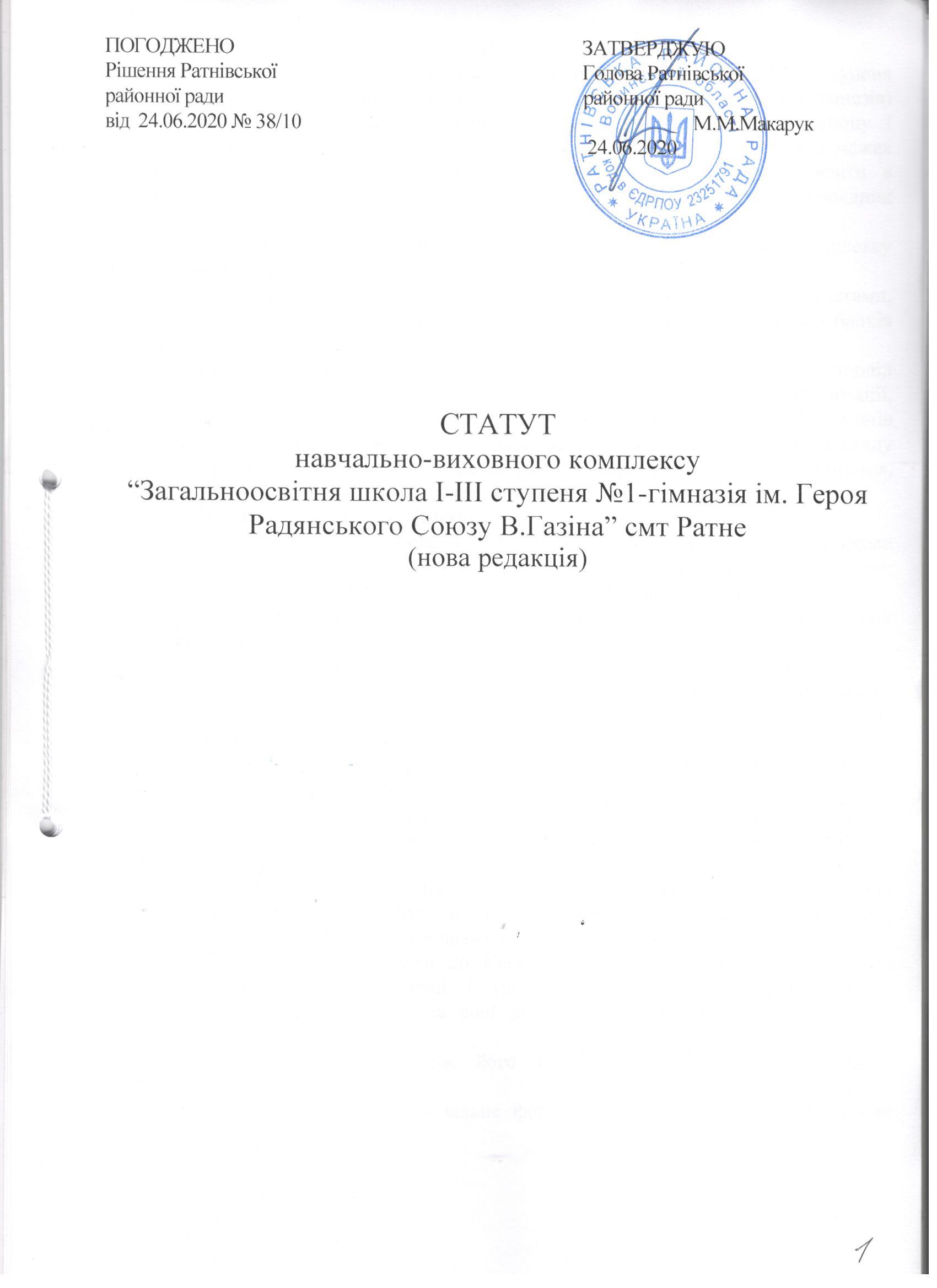 І. Загальні положення1.1. Навчально-виховний комплекс “Загальноосвітня школа І-ІІІ ступеня №1- гімназія ім. Героя Радянського Союзу В. Газіна” смт Ратне (далі школа-гімназія) знаходиться у спільній власності територіальних громад сіл, селищ району і підпорядковується Ратнівській районній раді (надалі - Власник майна), а в межах делегованих повноважень та повноважень щодо управління галуззю ос віти в районі – сектору освіти Ратнівської райдержадміністрації (надалі – Розпорядник майна).Школа-гімназія є правонаступником навчально-виховного комплексу “Загальноосвітня школа І-ІІІ ступеня №1-гімназія” смт Ратне.1.2. Школа-гімназія є юридичною особою, має круглу гербову печатку, штамп, бланки зі своїм найменуванням, ідентифікаційний номер, рахунки в установах банків та інші реквізити.Школа-гімназія є неприбутковою організацією. Забороняється розподіл отриманих доходів або їх частини серед засновників, членів такої організації, працівників (крім оплати їх праці, нарахування єдиного внеску), членів органів управління та інших пов’язаних з ними осіб. Доходи Навчального закладу використовуються виключно для фінансування видатків на його утримання, реалізації завдань та напрямів діяльності, визначених цим Статутом.1.3. Найменування школи-гімназії:- повне найменування: Навчально-виховний комплекс “Загальноосвітня школа І-ІІІ ступеня №1 -гімназія ім. Героя Радянського Союзу В. Газіна” смт Ратне; - скорочене найменування: НВК “ЗОНІ І-ІІІ ст. № 1 - гімназія ім. В. Газіна”.Юридична адреса школи-гімназії: 44100, Волинська область, Ратнівський район, смт Ратне, вулиця Центральна, 50.Власником (Учасником) школи - гімназії є Ратнівська районна рада.Головною метою школи - гімназії є забезпечення реалізації права громадян на здобуття повної загальної середньої освіти.Головні завдання школи-гімназії:- забезпечення реалізації права громадян на повну загальну середню освіту;- виховання громадянина України;- виховання шанобливого ставлення до родини, поваги до народних традицій і звичаїв, державної та рідної мови, національних цінностей українського народу та інших народів і націй;- формування і розвиток соціально зрілої, творчої особистості з усвідомленою громадянською позицією, почуттям національної самосвідомості, особистості, підготовленої до професійного самовизначення;- виховання в учнів поваги до Конституції України, державних символів України, прав і свобод людини і громадянина, почуття власної гідності, відповідальності перед законом за свої дії, свідомого ставлення до обов’язків людини і громадянина;- розвиток особистості учня, його здібностей і обдарувань, наукового світогляду;- реалізація права учнів на вільне формування політичних і світоглядних переконань;- виховання свідомого ставлення до свого здоров’я та здоров’я інших громадян як найвищої соціальної цінності, формування засад здорового способу життя, збереження і зміцнення фізичного та психічного здоров’я учнів;- створення умов для оволодіння системою наукових знань про природу.людину і суспільство;-створення умов для здобуття повної загальної середньої освіти на рівні державних стандартів.1.8.Школа - гімназія у своїй діяльності керується Конституцією України, Законами України „Про освіту”, „Про загальну середню освіту”, Положенням про загальноосвітній навчальний заклад, затвердженим постановою Кабінету Міністрів України, іншими нормативно-правовими актами, цим Статутом.1.9.Школа-гімназія самостійно приймає рішення і здійснює діяльність в межах своєї компетенції, передбаченої законодавством України, та цим Статутом.1.10.Школа-гімназія несе відповідальність перед особою, суспільством і                державою за:- безпечні умови освітньої діяльності;- дотримання державних стандартів освіти;- дотримання договірних зобов’язань з іншими суб’єктами освітньої, виробничої, наукової діяльності, в тому числі зобов’язань за міжнародними угодами;- дотримання фінансової дисципліни.1.11.У школі-гімназії визначена українська мова навчання і запроваджено поглиблене вивчення математики, англійської, української мов та природничих наук.У 10-12 класах запроваджується профільне навчання.Здобуття профільної середньої освіти передбачає два спрямування:академічне - профільне навчання на основі поєднання змісту освіти, визначеного стандартом профільної середньої освіти, і поглибленого вивчення окремих предметів з урахуванням здібностей та освітніх потреб здобувачів освіти з орієнтацією на продовження навчання на вищих рівнях освіти; професійне - орієнтоване на ринок праці профільне навчання на основі поєднання змісту освіти, визначеного стандартом профільної середньої освіти, та професійно орієнтованого підходу до навчання з урахуванням здібностей і потреб учнів.Здобуття профільної середньої освіти за будь-яким спрямуванням не                 обмежує право особи на здобуття освіти на інших рівнях освіти.Заклади освіти можуть мати освітні програми профільної середньої освіти за одним чи обома спрямуваннями.1.12. Школа-гімназія має право:- визначати форми, методи і засоби організації навчально-виховного процесу;- визначати шкільний компонент змісту освіти, розробляти і впроваджувати                    власні програми навчальної та науково-методичної роботи з урахуванням Державних стандартів; -спільно з вищими навчальними закладами, науково-дослідними                             інститутами та центрами проводити науково-дослідну, експериментальну, пошукову роботу, що не суперечить законодавству України;-використовувати різні форми морального і матеріального заохочення                         учасників навчально-виховного процесу;- бути розпорядником рухомого і нерухомого майна згідно з законодавством  України та цим Статутом;- отримувати кошти і матеріальні цінності від органів місцевого самоврядування, юридичних і фізичних осіб;- залишати у своєму розпорядженні і використовувати власні надходження у порядку, визначеному законодавством України;розвивати власну соціально - культурну базу: мережу спортивно- оздоровчих, лікувально-профілактичних і культурних підрозділів;визначати контингент учнів, здійснювати конкурсний набір у гімназійні класи;вести науково-дослідницьку, пошукову роботу;вводити шкільну форму встановленого зразка;об’єднувати на підставі спеціальних угод свою діяльність з діяльністю інших підприємств, установ та організацій як в Україні, так і за її межами в межах законодавства;надавати платні послуги відповідно до законодавства України.1.13. У школі-гімназії створюються та функціонують:психологічна та соціально-педагогічна служба;методичне об'єднання вчителів української мови та літератури;методичне об'єднання вчителів суспільно-гуманітарних наук;методичне об'єднання вчителів іноземних мов;методичне об'єднання вчителів точних дисциплін;методичне об'єднання вчителів природничих дисциплін;методичне об'єднання вчителів початкових класів;методичне об'єднання вчителів естетичного циклу та фізичного виховання;методичне об'єднання класних керівників та класоводів;школа професійної адаптації;- методична рада.Форми і зміст методичної роботи можуть змінюватися.Медичне обслуговування учнів в школі-гімназії в період навчання здійснює сестра медична цієї школи, в інших випадках відповідні умови для його організації здійснюються КЗ “Ратнівський районний центр ПМСД”.Відносини школи-гімназії з іншими підприємствами, установами, організаціями і громадянами в усіх сферах діяльності здійснюються на основі договорів відповідно до чинного законодавства.При школі - гімназії можуть створюватися класи (групи) із заочною формою навчання.При школі - гімназії також може організовуватись екстернатна форма навчання.ІI. Організація навчально-виховного процесу2.1. Школа-гімназія планує свою роботу самостійно відповідно до перспективного та річного планів.В планах роботи відображаються найголовніші питання роботи школи- гімназії, визначаються перспективи її розвитку.2.2. Основним документом, що регулює навчально-виховний процес, є робочий навчальний план, що складається на основі типових навчальних планів, розроблених та затверджених Міністерством освіти і науки України, із конкретизацією варіативної частини і визначенням профілю навчання.Робочий навчальний план затверджується директором школи-гімназії, погоджується радою школи-гімназії, для гімназійних класів - погоджуються із управлінням освіти і науки Волинської облдержадміністрації.У вигляді додатків до робочого навчального плану додаються розклад уроків (щоденний, тижневий), та режим роботи (щоденний, річний).2.3. Відповідно до робочого навчального плану педагогічні працівники школи-гімназії працюють за навчальними програмами, підручниками, навчальними посібниками, що мають гриф Міністерства освіти і науки України, а також науково-методичною літературою, дидактичними матеріалами, формами, методами, засобами навчальної роботи, що мають забезпечувати виконання статутних завдань та здобуття освіти на рівні державних стандартів.Школа-гімназія реалізує навчально-виховні завдання на кожному ступені навчання відповідно до вікових особливостей та природних здібностей дітей.2.4. Індивідуалізація та диференціація навчання забезпечується реалізацією інваріантної та варіативної частини державного стандарту загальної середньої освіти. Варіативна частина формується навчальним закладом самостійно з урахуванням його спеціалізації та профілю навчання. Поглиблена підготовка учнів досягається в результаті вивчення спецкурсів, факультативів, курсів за вибором, відвідуванням занять в групах.2.5. Навчально-виховний процес у школі-гімназії здійснюється за різними формами навчання: уроки, лекції, лабораторні, практичні, семінарські заняття, диспути, навчальні екскурсії і поєднується з науково-методичною, дослідною роботою.2.6. Зарахування учнів до школи-гімназії здійснюється за наказом директора на підставі особистої заяви (для неповнолітніх - заяви батьків або осіб, які їх замінюють), а також свідоцтва про народження (копії), паспорта (копії), медичної довідки встановленого зразка, документа про наявний рівень освіти (крім дітей, які вступають до першого класу).2.7. У разі потреби учень може перейти протягом будь-якого року навчання до іншого навчального закладу. Переведення учнів до іншого навчального закладу здійснюється за наявності особової справи учня встановленого Міністерством освіти і науки України зразка та особистої заяви (для неповнолітніх - заяви батьків або осіб, які їх замінюють).2.8. У школі-гімназії для учнів 1-4 класів за бажанням їхніх батьків або осіб, які їх замінюють, створюються групи продовженого дня.2.9. Зарахування до груп продовженого дня і відрахування дітей із них здійснюється наказом директора школи-гімназії на підставі заяв батьків (осіб, які їх замінюють).2.10. Режим роботи груп продовженого дня встановлюється наказом директора школи-гімназії.2.11. Структура навчального року, а також тижневе навантаження учнів встановлюється школою-гімназією в межах часу, що передбачений робочим навчальним планом.Школа-гімназія працює у складі 1-11 (12) класів середньої загальноосвітньої школи та 1-8 гімназійних класів (відповідно 5-11 класи середньої загальноосвітньої школи), а також класів (груп) III ступеня заочної форми навчання.До першого класу середньої загальноосвітньої школи, як правило, зараховуються учні віком від 6-ти років, за наказом директора на підставі заяви батьків або осіб, які їх замінюють, а також свідоцтва про народження (копії), медичної довідки встановленого зразка. До першого гімназійного класу зараховуються учні, які закінчили початкову школу, на підставі заяви батьків або осіб, які їх замінюють, і пройшли конкурсний відбір. Конкурс оголошується не пізніше, ніж за два місяці до його початку, конкурсні випробування проводяться по закінченню навчального року, але не пізніше ЗО червня. Умови конкурсу розробляються адміністрацією школи-гімназії у відповідності з Інструкцією пропорядок конкурсного прийому дітей (учнів, вихованців) до гімназії та з урахуванням спеціалізації (профілю), виносяться на обговорення педагогічної ради і ради закладу та після схвалення ними затверджуються директором школи-гімназії за погодженням із відділом освіти райдержадміністрації. Додатковий прийом проводиться приймальною комісією при наявності вільних місць за результатами співбесіди, іспитів, з урахуванням психологічного обстеження і рекомендацій педагогічного колективу. Зарахування учнів загальноосвітніх шкіл до випускних гімназійних класів не допускається.Кількість учнів у класах встановлюється один раз на початок кожного навчального року і затверджується наказом директора.Мережа класів формується на підставі нормативів їх наповнення та санітарно- гігієнічних умов для здійснення навчально-виховного процесу.Наповнюваність класів, груп, їх поділ при вивченні профільних та інших предметів визначається Міністерством освіти і науки України на основі встановлених Кабінетом Міністрів України нормативів фінансування здобуття загальної середньої освіти.2.12. Навчальний рік у школі-гімназії розпочинається 1 вересня у День знань і закінчується не пізніше 1 липня наступного року, безпосередня тривалість його обумовлюється часом виконання навчальних програм з усіх предметів з урахуванням навчальної практики та державної підсумкової атестації.2.13. Навчальний рік поділяється на семестри, тривалість яких обумовлюється нормативними документами Міністерства освіти і науки України.2.14. Відволікання учнів під час занять на інші види діяльності забороняється (крім випадків, передбачених законодавством України).2.15. З урахуванням місцевих умов, специфіки та профілю школи-гімназії запроваджується графік канікул. Тривалість канікул протягом навчального року не повинна становити менше ЗО календарних днів.2.16. Школа-гімназія працює за п’ятиденним робочим тижнем, в одну зміну. Тривалість уроків становить у перших класах - 35 хвилин, у 2-4 класах - 40 хвилин, у 5-11 (12) класах - 45 хвилин. Тривалість перерв між уроками встановлюється з урахуванням потреб організації активного відпочинку і харчування учнів (тривалістю не менше 10 хвилин).Зміна тривалості уроків допускається за погодженням із Розпорядником майна та територіальними установами Державної санітарно - епідеміологічної служби України.2.17. Щоденна кількість і послідовність навчальних занять визначається розкладом уроків, що складається на кожен семестр відповідно до санітарно- гігієнічних та педагогічних вимог, погоджується радою школи-гімназії і затверджується директором.Тижневий режим роботи школи затверджується у розкладі навчальних занять.Крім різних форм обов’язкових навчальних занять у школі-гімназії проводяться індивідуальні, групові, факультативні та інші позакласні заняття та заходи, що передбачені окремим розкладом і спрямовані на задоволення освітніх інтересів учнів та розвиток їх творчих здібностей, нахилів і обдарувань.2.18. Зміст, обсяг і характер домашніх завдань з кожного предмета визначаються вчителем відповідно до педагогічних і санітарно-гігієнічних вимог з урахуванням індивідуальних особливостей учнів.2.19. У школі-гімназії визначення рівня досягнень учнів у навчанніздійснюється відповідно до діючої дванадцятибальної системи оцінювання навчальних досягнень учнів, ведеться тематичний облік знань відповідно до наказу Міністерства освіти і науки України.У першому класі дається вербальна характеристика знань учнів, у другому - четвертому класах рівень навчальних досягнень визначається згідно наказу Міністерства освіти і науки України, починаючи з п’ятого класу - за дванадцятибальною системою оцінювання.2.20. У документі про освіту (табелі успішності, свідоцтві, атестаті) відображаються досягнення учнів у навчанні за семестри, навчальний рік та державу підсумкову атестацію.2.21. Результати семестрового, річного, підсумкового оцінювання доводяться до відома учнів класним керівником ( головою атестаційної комісії ).2.22. Порядок переведення і випуск учнів школи-гімназїї визначається Інструкцією про переведення та випуск учнів навчальних закладів системи загальної середньої освіти, затвердженою наказом Міністерства освіти і науки України від 14.07.2015 р. № 762 та зареєстрованою в Міністерстві юстиції України 30.07.2015 р. за № 924/27369.2.23. Контроль за відповідністю освітнього рівня учнів, які закінчили певний ступінь навчання, вимогам Державного стандарту загальної середньої освіти здійснюється шляхом їх державної підсумкової атестації.	Порядок 	проведення 	підсумкової 	державної 	атестації 	визначається Положенням про державну підсумкову атестацію учнів у системі загальної середньої освіти, затвердженим наказом Міністерства освіти і науки Украйни 30.12.2014 р. № 1547 та зареєстрованого Міністерством юстиції України 14.02.2015 р. за № 157/26602.2.24. Учні гімназійних класів, які мають за підсумками річного оцінювання початковий рівень досягнень у навчанні (1-3 бали) хоча б з одного предмету, за рішенням педагогічної ради та відповідного наказу директора відраховуються із зазначених класів, про що письмово у двотижневий термін до відрахування повідомляються батьки учнів, або особи, які їх замінюють. У разі незгоди батьків учнів, або осіб, які їх замінюють, із переведенням з гімназійних класів до відповідних загальноосвітніх класів, вони мають право оскаржити дії директора до ради школи-гімназії. За поданням ради до відділу освіти райдержадміністрації створюється комісія, що визначає правомірність переведення. Висновки цієї комісії є остаточними. За учнями, які навчаються у гімназійних класах, зберігається право вільного переходу до відповідного класу школи.2.25. Учням, які закінчили певний ступень школи-гімназії, видається відповідний документ про освіту:по закінченні початкової школи - табель успішності;по закінченні основної школи - свідоцтво про базову загальну середню освіту;по закінченні школи-гімназії - атестат про повну загальну середню освіту.2.26. За успіхи у навчанні для учнів встановлюються такі форми морального і матеріального заохочення: похвальний лист „За високі досягнення у навчанні”, похвальна грамота „За особливі досягнення у вивченні окремих предметів”, нагородження золотою медаллю “За високі досягнення у навчання” або срібною медаллю “За досягнення у навчанні”.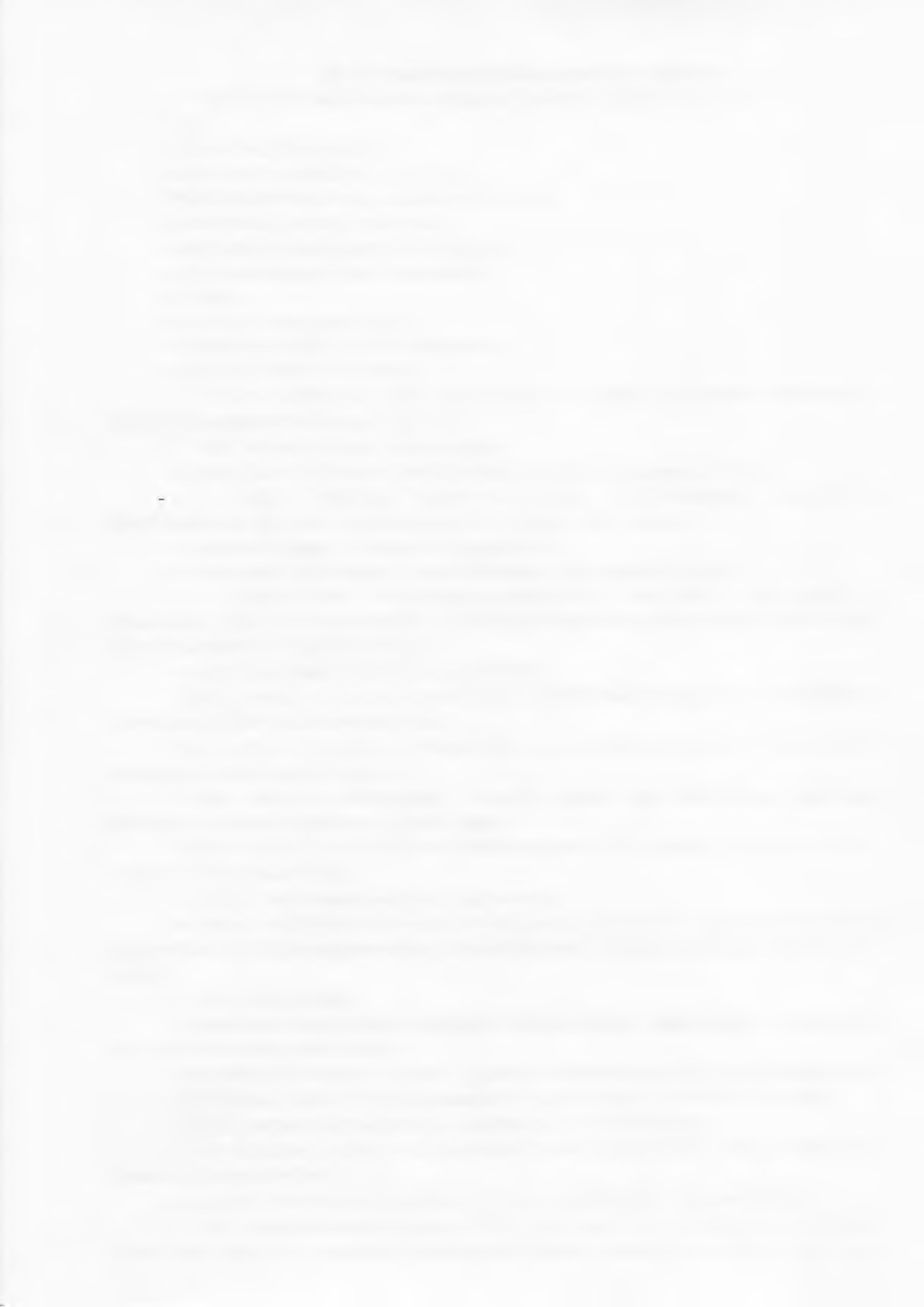 Ш. Учасники навчально-виховного процесу 3.1. Учасниками навчально-виховного процесу школи-гімназії є:учні;педагогічні працівники;навчально-допоміжний персонал;практичний психолог, соціальний педагог;вихователь (асистент вчителя);завідуючий бібліотекою, бібліотекар;сестра медична та інші спеціалісти;логопед;фахівець з охорони праці;батьки, або особи, які їх замінюють;- директор, його заступники.Права і обов'язки учнів, педагогічних та інших працівників визначають чинним законодавством та цим Статутом.Учні школи-гімназії мають право:на доступність і безоплатність повної загальної середньої освіти;на вибір профілів, форм навчання, факультативів, спецкурсів, індивідуальних програм, позашкільних та позакласних занять;на переатестацію з навчальних предметів;на безпечні і нешкідливі умови навчання, виховання та праці;на 	користування 	навчально-виробничою, 	науковою, 	матеріально 	- технічною, культурно-спортивною, корекційно-відновною, лікувально-оздоровчою та побутовою базою школи-гімназії;на доступ до інформації з усіх галузей знань;брати участь у різних видах науково-практичної діяльності, конференціях, олімпіадах, виставках, конкурсах, тощо;брати участь в органах учнівського та загальношкільного громадського самоврядування школи-гімназії;брати участь в обговоренні і вносити власні пропозиції щодо організації навчально-виховного процесу, дозвілля учнів;брати участь у добровільних самодіяльних об’єднаннях, клубах, гуртках, групах за інтересами тощо;на вільне вираження поглядів, переконань;на захист від будь-яких форм експлуатації, психічного і фізичного насилля педагогічних та інших працівників, які порушують їх права, принижують їх честь і гідність.3.4. Учні зобов’язані:оволодівати знаннями, вміннями, практичними навичками, підвищувати свій загальнокультурний рівень;дотримуватись вимог Статуту, правил внутрішнього трудового розпорядку;бережливо ставитися до державного, громадського і особистого майна;дотримуватися законодавства, моральних, етичних норм;брати посильну участь у різних видах трудової діяльності, що не заборонені чинним законодавством;дотримуватися правил особистої гігієни, вимог щодо шкільної форми.Учні школи-гімназії можуть бути залучені за їх згодою та за згодою батьків або осіб, які їх замінюють, до самообслуговування, різних видів суспільнокорисної праці відповідно до Статуту і правил внутрішнього розпорядку з урахуванням віку, статі, фізичних можливостей, норм і правил особистої гігієни та охорони здоров’я.Педагогічними працівниками школи-гімназії можуть бути особи з високими моральними якостями, які мають відповідну педагогічну освіту, належний рівень професійної підготовки, здійснюють педагогічну діяльність, забезпечують результативність та якість своєї роботи, фізичний та психічний стан здоров'я яких дозволяє виконувати професійні обов’язки.Призначення на посаду та звільнення з посади педагогічних та інших працівників й інші трудові відносини регулюються законодавством України про працю, Законом України “Про загальну середню освіту” та іншими законодавчими актами.Призначення на посаду та звільнення з посади педагогічних працівників, інших спеціалістів та обслуговуючого персоналу школи-гімназії здійснюється наказом директора школи-гімназії.Педагогічні працівники мають право на:захист професійної честі, гідності;самостійний вибір форм, методів, засобів навчальної роботи, не шкідливих для здоров’я учнів;участь в обговоренні та вирішенні питань організації навчально-виховного процесу;проведення в установленому порядку науково-дослідної, експериментальної, пошукової роботи;виявлення педагогічної ініціативи;участь в роботі методичних об’єднань, нарадах, зборах та інших формах самоврядування школи-гімназії, заходах, пов’язаних з організацією навчально- виховної роботи;позачергову атестацію з метою отримання відповідної категорії, педагогічного звання;участь у роботі органів громадського самоврядування школи-гімназії;підвищення своєї кваліфікації, перепідготовку;внесення пропозицій директору школи-гімназії щодо поліпшення навчально- виховної роботи;отримання пенсії, у тому числі і за вислугу років, в порядку, визначеному законодавством України;матеріальне, житлово-побутове та соціальне забезпечення відповідно до чинного законодавства;об’єднання у професійні спілки та можливість бути членами інших об’єднань громадян, діяльність яких не заборонена законодавством;звертатися у відповідні інстанції у випадку незгоди з прийнятими незаконними рішеннями адміністрації школи-гімназії.Відволікання педагогічних працівників від виконання професійних обов'язків не допускається, за винятком випадків, передбачених законодавством України.3.9. Педагогічні працівники школи-гімназії зобов’язані:виконувати Статут школи-гімназії, правила внутрішнього трудового розпорядку, умови трудового договору;забезпечувати належний рівень викладання навчальних дисциплін відповідно до навчальних програм на рівні обов’язкових державних вимог;сприяти розвитку інтересів, нахилів та здібностей дітей, а також збереженню їх здоров’я, здійснювати пропаганду здорового способу життя;сприяти зростанню іміджу школи-пмназп;настановленням і особистим прикладом утверджувати повагу до державної символіки, принципів загальнолюдської моралі;виховувати в учнів повагу до батьків, жінки, старших за віком громадян, народних традицій та звичаїв, духовних та культурних надбань народу України;готувати учнів до самостійного життя в дусі взаєморозуміння, миру, злагоди між усіма народами, етнічними, національними, релігійними групами;дотримуватися педагогічної етики, моралі, поважати гідність учнів;захищати учнів від будь-яких форм фізичного або психічного насильства, застерігати від вживання ними алкоголю, наркотиків, тютюну, іншим шкідливим звичкам;постійно підвищувати свій професійний рівень, педагогічну майстерність, загальну і політичну культуру;виконувати накази директора школи-гімназії та рішень Власника майна;- брати участь у роботі педагогічної ради.Обсяг навчального навантаження педагогічних працівників визначаєтьс на підставі законодавства директором школи-гімназії.Обсяг педагогічного навантаження може бути менше тарифної ставки (посадового окладу) лише за письмовою згодою педагогічного працівника.Перерозподіл педагогічного навантаження протягом навчального року допускається лише у разі зміни кількості годин з окремих предметів, що передбачається навчальним планом у зв’язку з виробничою необхідністю, або за письмовою згодою працівника з дотриманням законодавства про працю.У школі-гімназії обов'язково проводиться атестація педагогічних працівників. Атестація здійснюється, ж правило, один раз на п’ять років відповідно до Типового положення про атестацію педагогічних працівників України, затвердженого Міністерством освіти і науки України.Педагогічні працівники, які систематично порушують Статут, правила внутрішнього розпорядку навчального закладу, не виконують посадових обов’язків, умов колективного договору (контракту) або за результатами атестації не відповідають займаній посаді, звільняються з роботи відповідно до чинного законодавства.Батьки учнів та особи, які їх замінюють, мають право:обирати і бути обраними до батьківських комітетів та органів громадського самоврядування;звертатись до Власника майна, директора школи-гімназії з питань навчання, виховання дітей;брати участь у заходах, спрямованих на поліпшення організації навчально - виховного процесу та зміцнення матеріально-технічної бази школи-гімназії;на захист законних інтересів своїх дітей в органах громадського самоврядування школи-гімназії та у відповідних державних, судових органах.3.14. Батьки учнів та особи, які їх замінюють, несуть відповідальність за здобуття дітьми повної загальної середньої освіти і зобов’язані:забезпечувати умови для здобуття дитиною повної загальної середньої освіти за будь-якою формою навчання;постійно дбати про фізичне здоров’я, психічний стан дітей, створювати належні умови для розвитку їх природних здібностей;поважати гідність дитини, виховувати працелюбність, почуття доброти, милосердя, шанобливе ставлення до Вітчизни, сім'ї, державної та рідної мов, повагу до національної історії, культури, цінностей інших народів;виховувати у дітей повагу до законів, прав, основних свобод людини;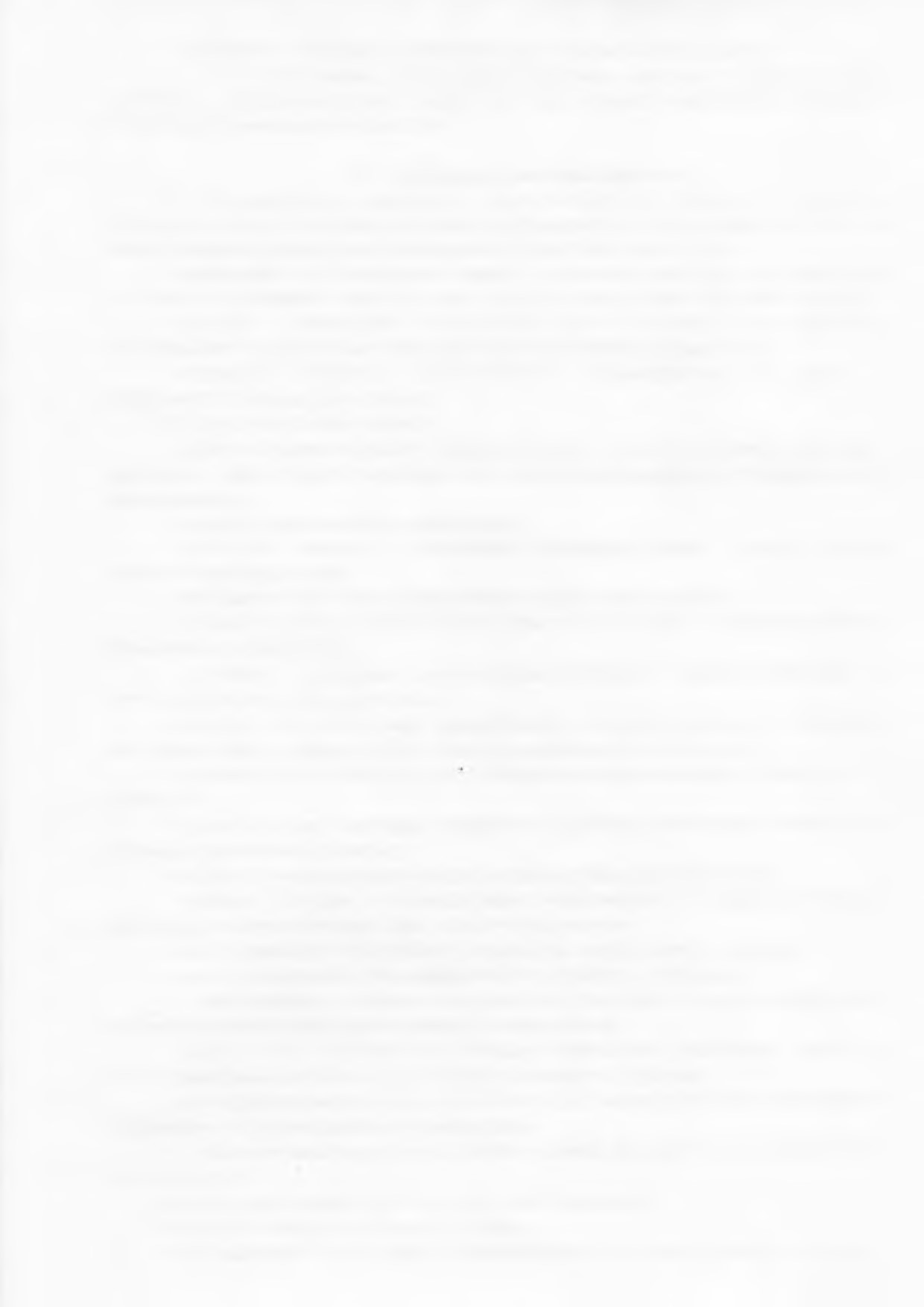 3.15. За невиконання учасниками навчально-виховного процесу своїх обов’язків, порушення цього Статуту, на них можуть накладатися стягнення, встановлені чинним законодавством.IV. Управління школою-гімназією4.1. Безпосереднє керівництво школою-гімназією здійснює її директо Директором може бути тільки громадянин України, який має вищу педагогічну освіту на рівні спеціаліста або магістра, стаж педагогічної роботи не менше 3 років.Призначення (на контрактній основі) і звільнення директора школи-гімназії здійснюється рішенням районної ради у порядку, визначеному законами України.Контракт з директором укладається головою районної ради впродовж десятиденного терміну після набрання чинності рішення районної ради.Заступники директора школи-гімназії призначаються на посаду і звільняються з посади директором.4.2. Директор школи-гімназії:здійснює керівництво педагогічним колективом, забезпечує раціональний добір і розстановку кадрів, створює необхідні умови для підвищення фахового і кваліфікованого рівня працівників;організовує навчально-виховний процес;забезпечує контроль за виконанням навчальних планів і програм, рівнем досягнень учнів у навчанні;відповідає за якість і ефективність роботи педагогічного колективу;створює необхідні умови для участі учнів у позакласній та позашкільній роботі, проведення виховної роботи;забезпечує дотримання вимог охорони дитинства, санітарно-гігієнічних та протипожежних норм, техніки безпеки;підтримує ініціативи щодо вдосконалення системи навчання та виховання, заохочення творчих пошуків, дослідно-експериментальної роботи педагогів;забезпечує права учнів на захист їх від будь-яких форм психічного або фізичного насильства;призначає класних керівників, завідуючих навчальними кабінетами, майстернями, навчально-дослідними ділянками;контролює організацію харчування і медичного обслуговування учнів;здійснює контроль за проходженням працівниками у встановлені терміни обов'язкових медичних оглядів і несе за це відповідальність;розпоряджається у встановленому порядку шкільним майном і коштами;видає у межах своєї компетенції накази та контролює їх виконання;за погодженням із профспілковим комітетом затверджує правила внутрішнього розпорядку, посадові обов 'язки працівників школи-гімназії;створює умови для творчого зростання педагогічних працівників, пошуку та застосування ними ефективних форм і методів навчання та виховання;несе відповідальність за свою діяльність перед учнями, батьками, педагогічними працівниками та загальношкільною конференцією.У школі-гімназії створюється постійно діючий дорадчий колегіальний орган - педагогічна рада.Головою педагогічної ради є директор школи-гімназії.Педагогічна рада розглядає питання:удосконалення і методичного забезпечення навчально-виховного процесу,планування та режиму роботи школи-гімназії;переведення учнів до наступних класів і їх випуску, видачі документів про відповідний рівень освіти, нагородження за досягнення у навчанні;підвищення кваліфікації педагогічних працівників, розвитку їхньої творчої ініціативи, впровадження у навчально-виховний процес досягнень науки і передового педагогічного досвіду;пропозиції, скарги, зауваження учасників навчально-виховного процесу з питань роботи школи-гімназії;морального та матеріального заохочення учнів та працівників школи- гімназії.Робота педагогічної ради планується в довільній формі відповідно д потреб школи-гімназії.Кількість засідань педагогічної ради визначається їх доцільністю, але не може бути менше чотирьох разів на рік.Члени педагогічної ради мають право виносити на її розгляд актуальні питання навчально-виховного процесу.Вищим органом громадського самоврядування школи-гімназії загальношкільна конференція, що скликаються не менше одного разу на рік.Делегати конференції з правом вирішального голосу обираються від таких трьох категорій:працівників школи-гімназії - зборами трудового колективу;- учнів школи-гімназії - класними зборами; - батьків - класними батьківськими зборами.Кількість делегатів - по 50 чоловік від кожної категорії працівників школи- гімназії.Термін їх повноважень становить два роки.Загальношкільна конференція правомочна, якщо в її роботі бере участь не менше половини делегатів кожної з трьох категорій. Рішення приймається простою більшістю голосів присутніх делегатів.Право скликати конференцію мають делегати конференції, якщо за це висловилось не менше третини від їх загальної кількості, директор школи-гімназії, голова ради школи-гімназії.Загальношкільна конференція:обирає раду школи-гімназії, її голову, встановлює термін їх повноважень; заслуховує звіт директора і голови ради школи-гімназії; розглядає питання навчально-виховної, методичної, фінансово- господарської діяльності школи-гімназії;затверджує основні напрямки вдосконалення навчально-виховного процесу.4.7. У період між конференціями діє рада школи-гімназії. Метою діяльності ради школи-гімназії є:сприяння демократизації і гуманізації навчально-виховного процесу;об'єднання зусиль педагогічного і учнівського колективів, батьків щодо розвитку школи-гімназії та удосконалення навчально-виховного процесу;формування позитивного іміджу та демократичного стилю управління школою-гімназією;розширення колегіальних форм управління школою-гімназією.4.8. Основними завданнями ради є:підвищення ефективності навчально-виховного процесу у взаємодії з сім'єю, громадськістю, державними та приватними інституціями;визначення стратегічних завдань, пріоритетних напрямів розвитку школи- гімназії та сприяння організаційно-педагогічному забезпеченню навчально- виховного процесу;формування навичок здорового способу життя;створення належного педагогічного клімату в школі-гімназії;сприяння духовному, фізичному розвитку учнів та набуття ними соціального досвіду;сприяння організації дозвілля та оздоровлення учнів;ініціювання дій, що сприяли б неухильному виконанню положень чинного законодавства щодо обов'язковості загальної середньої освіти;стимулювання морального та матеріального заохочення учнів, сприяння пошуку, підтримці обдарованих дітей;зміцнення партнерських зв'язків між родинами учнів та школою-гімназією з метою забезпечення єдності навчально-виховного процесу.4.9. Рада школи-гімназії:організовує виконання рішень загальношкільної конференції;спільно з адміністрацією розглядає і затверджує план роботи школи-гімназії та здійснює контроль за його виконанням;разом з адміністрацією здійснює контроль за виконанням Статуту школи- гімназії;затверджує режим роботи школи-гімназії;сприяє формуванню мережі класів школи-гімназії, обґрунтовуючи її доцільність в органах виконавчої влади та місцевого самоврядування;приймає рішення спільно з педагогічною радою про представлення до нагородження випускників школи-гімназії золотою медаллю „За високі досягнення у навчанні” або срібною медаллю „За досягнення у навчанні” та нагородження учнів похвальними листами „За високі досягнення у навчанні” та похвальними грамотами „За особливі досягнення у вивченні окремих предметів”;разом із педагогічною радою визначає доцільність вибору навчальних предметів варіативної частини робочих навчальних планів, враховуючи можливості, потреби учнів;погоджує робочий навчальний план на кожний навчальний рік;виносить на розгляд педагогічної ради та відповідного органу управління освітою пропозиції щодо морального і матеріального заохочення учасників навчально-виховного процесу;сприяє створенню та діяльності центрів дозвілля, а також залучає батьків (осіб, які їх замінюють) до участі в керівництві гуртками, іншими видами позакласної та позашкільної роботи, до проведення оздоровчих та культурно- масових заходів з учнями;може створювати постійні або тимчасові комісії з окремих напрямів роботи.Склад комісій та зміст їх роботи визначаються радою.До ради обираються пропорційно представники від педагогічного колективу, учнів, батьків. Представництво в раді й загальна її чисельність визначаються конференцією школи-гімназії.Рішення про дострокове припинення роботи члена ради з будь-яких причин приймається виключно конференцією.На чергових виборах склад ради оновлюється не менше ніж на третину.Рада школи-гімназії діє на засадах:пріоритету прав людини, гармонійного поєднання інтересів особи, суспільства, держави;дотримання вимог законодавства України;колегіальності ухвалення рішень;- добровільності і рівноправності членства; - гласності.Рада працює за планом, що затверджується конференцією.Кількість засідань визначається їх доцільністю, але має бути не меншою чотирьох разів на навчальний рік.Засідання ради може скликатися її головою або з ініціативи директора школи- гімназії, Власника майна, а також членами ради.Рішення ради приймається простою більшістю голосів за наявності на засіданні не менше двох третин її членів.У разі рівної кількості голосів вирішальним є голос голови ради.Рішення ради, що не суперечать чинному законодавству та Статуту школи- гімназії, доводяться в 7 - денний термін до відома педагогічного колективу, учнів, батьків, або осіб, які їх замінюють.У разі незгоди адміністрації школи-гімназії з рішенням ради створюється узгоджувальна комісія, яка розглядає спірне питання.До складу комісії входять представники адміністрації, профспілкового комітету та ради школи-гімназії.4.12. При школі-гімназїї за рішенням конференції може створюватися і діяти піклувальна рада.4.13. Метою діяльності піклувальної ради є забезпечення доступності загальної середньої освіти для всіх громадян, задоволення освітніх потреб особи, залучення широкої громадськості до вирішення проблем навчання і виховання.4.14. Основними завданнями піклувальної ради є:сприяння виконанню законодавства України щодо обов'язковості повної загальної середньої освіти;співпраця з органами виконавчої влади, організаціями, підприємствами, установами, навчальними закладами, окремими громадянами, спрямована на поліпшення умов навчання і виховання учнів у школі-гімназії;зміцнення навчально - виробничої, наукової, матеріально - технічної, культурно - спортивної, корекційно - відновної, та лікувально - оздоровчої бази школи-гімназії;організація змістовного дозвілля та оздоровлення учнів, педагогічних працівників;вироблення рекомендацій щодо раціонального використання фонду загальнообов'язкового навчання;запобігання дитячій бездоглядності;сприяння працевлаштуванню випускників школи-гімназії;стимулювання творчої праці педагогічних працівників та учнів;всебічне зміцнення зв'язків між родинами учнів та школою-гімназією.Піклувальна рада формується з представників місцевих органів виконавчої влади, органів місцевого самоврядування, підприємств, установ, організацій, навчальних закладів, окремих громадян, у тому числі іноземних.Члени піклувальної ради обираються на конференції школи-гімназії шляхом голосування простою більшістю голосів.Члени піклувальної ради працюють на громадських засадах.е допускається втручання членів піклувальної ради в навчально-виховний процес (відвідування уроків тощо) без згоди директора школи-гімназії.У випадках, коли хтось із членів піклувальної ради вибуває, на конференції на його місце обирається інша особа.Піклувальна рада діє на засадах:пріоритету прав людини, гармонійного поєднання інтересів особи, суспільства, держави;дотримання вимог законодавства України;самоврядування;колегіальності ухвалення рішень;- добровільності і рівноправності членства; - гласності.Робота піклувальної ради планується довільно. Кількість засідань визначається їх доцільністю, але, як правило, не менше ніж чотири рази на рік.Позачергові засідання можуть проводитись також на вимогу третини і більше її членів.Засідання піклувальної ради є правомочним, якщо на ньому присутні не менше двох третин її членів.Рішення піклувальної ради приймається простою більшістю голосів.Піклувальна рада інформує про свою діяльність у доступній формі на зборах, у засобах масової інформації, через спеціальні стенди тощо.Рішення піклувальної ради в 7-денний термін доводяться до відома колективу школи-гімназії, батьків. їх виконання організовується членами піклувальної ради.4.17. Очолює піклувальну раду голова, який обирається шляхом голосування на її засіданні з числа членів піклувальної ради.З числа членів піклувальної ради також обираються заступник та секретар.Голова піклувальної ради:скликає і координує роботу піклувальної ради;готує і проводить засідання, затверджує рішення піклувальної ради;визначає функції заступника, секретаря та інших членів;представляє піклувальну раду в установах, підприємствах та організаціях з питань, віднесених до її повноважень.Голова піклувальної ради має право делегувати свої повноваження членам піклувальної ради.4.18. Піклувальна рада має право:вносити на розгляд органів виконавчої влади, органів місцевого самоврядування, директора школи-гімназії, загальношкільної конференції пропозиції щодо зміцнення матеріально-технічної, навчально-виробничої, наукової, культурно-спортивної, корекційно - відновної та лікувально-оздоровчої бази школи-гімназії;залучати додаткові джерела фінансування школи-гімназії;вживати заходи щодо зміцнення матеріально-технічної і навчально- методичної бази школи-гімназії;стимулювати творчої праці педагогічних працівників, учнів;брати участь у розгляді звернень громадян з питань, що стосуються роботи школи-гімназії, з метою сприяння їх вирішенню у встановленому порядку;створювати комісії, ініціативні групи, до складу яких входять представники педагогічного колективу, батьки або особи, які їх замінюють, представники учнівського самоврядування.4.19. У пжолі-гімназії можуть створюватись учнівські та вчительські громадсь організації, що діють відповідно до чинного законодавства України.V. Матеріально-технічна база5.1. Матеріально-технічна база школи-гімназії включає будівлі, споруди, землі, комунікації, обладнання, інші матеріальні цінності, вартість яких відображено у балансі.5.2. Майно школи-гімназії належить їй на праві оперативного управління відповідно до чинного законодавства.5.3. Школа-гімназія відповідно до чинного законодавства користується землею, іншими природними ресурсами і несе відповідальність за дотримання вимог та норм з їх охорони.5.4. Вилучення основних фондів, оборотних коштів та іншого майна школи- гімназії проводиться лише у випадках, передбачених чинним законодавством. Збитки, завдані школі-гімназії внаслідок порушення її майнових прав іншими юридичними та фізичними особами, відшкодовується відповідно до чинного законодавства.5.5. Для забезпечення навчально-виховного процесу база школи-гімназії складається із навчальних кабінетів, майстерень, а також спортивних, актового залів, бібліотеки, архіву, медичного і комп’ютерних кабінетів, їдальні та буфету, приміщень для навчально-допоміжного персоналу, ігрової кімнати.5.6. Відповідно до рішення сесії селищної ради від 24.12.2007 р. № 15/49 школа - гімназія є постійним користувачем земельної ділянки площею 3,30 га, де розмішуються 	навчальний 	корпус, 	спортивні 	та 	географічні 	майданчики, навчально-дослідна ділянка, зона відпочинку, господарські будівлі.VI. Фінансово-господарська діяльність6.1. Фінансування школи-гімназії здійснюється за рахунок коштів державного бюджету, у тому числі шляхом надання освітніх субвенцій місцевим бюджетам, коштів місцевого бюджету та інших джерел, не заборонених законодавством. Фінансово-господарська діяльність тттколи-гімназії здійснюється на основі її кошторису.6.2. Джерелами формування кошторису школи-гімназії є:державний бюджет;місцеві бюджети;плата за надання освітніх та інших послуг відповідно до укладених договорів;плата за науково-дослідні роботи (послуги) та інші роботи, виконані на замовлення підприємств, установ, організацій, інших юридичних та фізичних осіб;доходи від реалізації продукції навчально-виробничих майстерень, підприємств, цехів і господарств, від надання в оренду приміщень, споруд, обладнання;гранти вітчизняних і міжнародних організацій;дивіденди від цінних паперів, відсотки від депозитів і розміщення коштів спеціального фонду на поточних рахунках банків державного сектору; добровільні 	внески у вигляді 	коштів, матеріальних цінностей, нематеріальних активів, 	одержаних від підприємств, установ, організацій, фізичних осіб;інші джерела, не заборонені законодавством.ла-гімназія має право на придбання та оренду необхідного обладнання та інші матеріальні ресурси, користуватися послугами будь - якого підприємства, організації або фізичної особи, фінансувати за рахунок власних надходжень заходи, що сприяють поліпшенню соціально-побутових умов колективу.Ведення діловодства та звітності у школі-гімназії здійснюється у порядку, визначеному нормативно-правовими актами.Бухгалтерський облік у школі-гімназії здійснюється самостійно.VII. Міжнародне співробітництво7.1. Школа-гімназія за наявності належної матеріально-технічної та соціально-культурної бази, власних фінансових коштів має право проводити міжнародний учнівський та педагогічний обмін у рамках освітніх програм, проектів, встановлювати відповідно до законодавства прямі зв’язки з міжнародними організаціями та освітніми асоціаціями.Школа-гімназія має право відповідно до законодавства укладати угоди про співробітництво з навчальними закладами, науковими установами, підприємствами, організаціями, громадськими об’єднаннями інших країн.7.2. Участь школи-гімназії у міжнародних програмах, проектах, учнівських та педагогічних обліках здійснюється відповідно до законодавства.VIII. Контроль за діяльністю школи-гімназії8.1. Державний контроль за діяльністю школи-гімназії здійснюється з метою забезпечення реалізації єдиної державної політики в сфері загальної середньої освіти.8.2. Державний контроль за діяльністю школи-гімназії здійснюється відповідно до Закону України «Про освіту».IX. Реорганізація або ліквідація школи-гімназії9.1. Рішення про реорганізацію або ліквідацію школи-гімназії приймає Власник майна.У разі припинення школи-гімназії як юридичної особи (у результаті її ліквідації, злиття, поділу, приєднання або перетворення) його активи передаються одній або кільком неприбутковим організаціям відповідного виду або зараховуються до доходу бюджету Ратнівського району.Ліквідація проводиться ліквідаційною комісією, призначеною Власником майна, а у випадках ліквідації за рішенням господарського суду - ліквідаційною комісією, призначеною цим органом.З часу призначення ліквідаційної комісії до неї переходять повноваження щодо управління школою-гімназією.9.2. Ліквідаційна комісія оцінює наявне майно школи-гімназії, виявляє його дебіторів і кредиторів і розраховується з ними, складає ліквідаційний баланс і представляє його Власнику майна.9.3. У випадку реорганізації права та зобов’язання школи-гімназії переходять до правонаступників, або визначених навчальних закладів, відповідно до чинного законодавства.